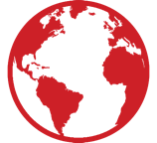 GEOGRAPHIC 
LANDSCAPEAll partner agencies are located within a 10-mile radius of downtown San Antonio and are easily accessible via public transportation.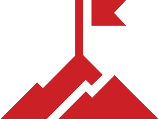 THE CHALLENGEA comprehensive needs assessment revealed that a lack of education, employment and stable housing are barriers to client engagement healthcare. Only 10% of clients surveyed reported working full-time while 75% of survey respondents were unemployed, 7% worked part-time and 4% worked part-time while receiving disability.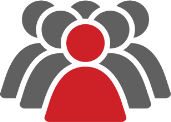 FOCUS POPULATIONPeople living with HIV (PLWH) who are low-income, uninsured/underinsured and unstably housed and live in racial and ethnic minority communities in the four-county Transitional Grant Area (TGA). TGA counties consist of Bexar, Comal, Guadalupe, and Wilson.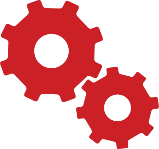 THE MODELWe will coordinate client services for six months and transition clients to the TGA’s case management system after completion of program. Acuity scores will determine clients’ case management paths.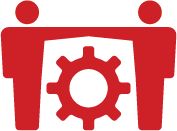 PARTNERSAlamo Area Resource Center: Health Education, Behavioral HealthFamily-Focused AIDS Clinical Treatment Services: Financial AssistanceSan Antonio AIDS Foundation: Transportation, Oral Health CareBEATAIDS: Case Management, Substance Abuse CounselingCentroMed: Behavioral Health, PrEP 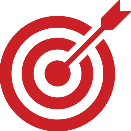 IMPACTSImpact 1: Increase employment stability among clients and improve assistance with employment optionsImpact 2: Increase housing stability among clients and improve assistance with housing optionsImpact 3: Increase retention in HIV care and viral load suppression